Межрайонная ИФНС России №5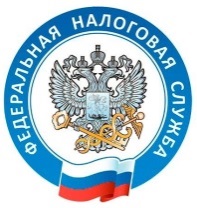 по Республике  Крымwww.nalog.ruКАК ПОДАТЬ ДЕКЛАРАЦИЮ?УВАЖАЕМЫЕ НАЛОГОПЛАТЕЛЬЩИКИ!Декларация по форме 3 - НДФЛ представляетсяналогоплательщиком в налоговый орган по месту жительства:Представление декларации по форме 3 – НДФЛ с нарушением законодательно установленного срока влечёт за собой штраф в размере не менее          1 000 рублей (ст.119 Налогового Кодекса РФ)Срок подачи налоговой декларации за 2019 год по налогу на доходы физических лиц  не позднее 30 апреля 2020 года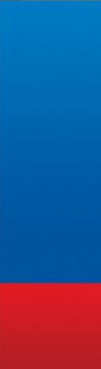 